Corso di DIRITTO URBANISTICO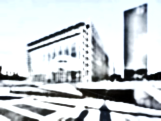 Prof.ssa Martina Sinisi(n. 7 CFU)Lunedì – martedì – mercoledì ore 14-16aula virtuale (corso on-line)data inizio: 4 ottobre 2021iscrizioni: msinisi@uniroma3.it